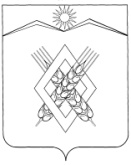 СОВЕТ  ХАРЬКОВСКОГО  СЕЛЬСКОГО   ПОСЕЛЕНИЯЛАБИНСКОГО  РАЙОНА(четвертый созыв)РЕШЕНИЕ              От  29.11.2019	                                                                     № 9/5О внесении изменений в решение Совета Харьковского сельского поселения Лабинского района от 27 декабря 2018 года № 172/65 «О местном бюджете на 2019 год»Совет Харьковского сельского поселения Лабинского района, руководствуясь ст.24 Устава Харьковского сельского поселения Лабинского района РЕШИЛ:	       Внести в решение Совета Харьковского сельского поселения Лабинского района  от 27 декабря 2018 года № 172/65 « О местном бюджете на 2019 год » следующие  изменения:	Статью 1 изложить в новой редакции:«Утвердить основные характеристики местного бюджета на 2019 год:1) общий объем доходов в сумме 6223,6 тыс. рублей;2) общий объем расходов в сумме 6502,7 тыс. рублей;3) верхний предел муниципального внутреннего долга муниципального образования Харьковское сельское поселение Лабинского района Краснодарского края на 1 января 2020 года в сумме 0,0 тыс. рублей, в том числе верхний предел долга по муниципальным гарантиям муниципального образования Харьковское сельское поселение Лабинского района Краснодарского края в сумме 0,0 тыс. рублей;4) дефицит местного бюджета в сумме 279,1 тыс. рублей.»1. Приложение № 1 изложить в новой редакции (прилагается).2. Приложение № 3 изложить в новой редакции (прилагается).3. Приложение № 4 изложить в новой редакции (прилагается).4. Приложение № 5 изложить в новой редакции (прилагается).5. Приложение № 6 изложить в новой редакции (прилагается).6. Приложение № 7 изложить в новой редакции (прилагается).7. Приложение № 8 изложить в новой редакции (прилагается).2.  Контроль за исполнением настоящего решения возложить на комитет по вопросам экономического развития (Сахно).3. Настоящее решение вступает в силу с момента его официального опубликования.Глава администрацииХарьковского  сельского поселения Лабинского района                                                                            Н.Ф. ШумскийПРИЛОЖЕНИЕ  1к решению Совета Харьковскогосельского  поселения Лабинского района                                                                от 27.12.2018 г.  № 172/65 «О местном   бюджете на 2019 год»                                                           в редакции решения Совета Харьковского                                                                сельского поселения от 29.11.2019 № 9/5  )Перечень главных администраторов доходов бюджета органов местного самоуправления и закрепляемые за ними виды (подвиды) доходов бюджета и перечень главных администраторов источников финансирования дефицита местного бюджета Глава Харьковского сельскогопоселения Лабинского района                                                    Н.Ф. ШумскийПРИЛОЖЕНИЕ  3к решению Совета Харьковскогосельского  поселения Лабинского района                                                                от 27.12.2018 г.  № 172/65 «О местном   бюджете на 2019 год»                                                           в редакции решения Совета Харьковского                                                                сельского поселения от 29.11.2019 № 9/5  )Объем поступлений доходов в  местный бюджетна 2019 год	(тыс. рублей)*В части доходов зачисляемых в бюджет сельского поселенияГлава Харьковского сельского поселения Лабинского района                                                      Н.Ф.Шумский ПРИЛОЖЕНИЕ  4к решению Совета Харьковскогосельского  поселения Лабинского района                                                                от 27.12.2018 г.  № 172/65 «О местном   бюджете на 2019 год»                                                           в редакции решения Совета Харьковского                                                                сельского поселения от 29.11.2019 № 9/5  )Межбюджетные трансферты, получаемые из других бюджетов в 2019 году(тыс. руб.)Глава Харьковского сельскогопоселения Лабинского района                                                  Н.Ф.ШумскийПРИЛОЖЕНИЕ  5к решению Совета Харьковскогосельского  поселения Лабинского района                                                                от 27.12.2018 г.  № 172/65 «О местном   бюджете на 2019 год»                                                           в редакции решения Совета Харьковского                                                                сельского поселения от 29.11.2019№ 9/5  )Распределение бюджетных ассигнований по целевым статьям (муниципальным программам и непрограммным направлениям деятельности), группам видов расходов классификации расходов бюджетов на 2019 год                                                                                                              (тыс. рублей)Глава администрацииХарьковского  сельского поселения Лабинского района                                                                            Н.Ф. Шумский                                                                 ПРИЛОЖЕНИЕ  6                                                                 к решению Совета Харьковского                                                                 сельского поселения                                                                   Лабинского  района                                                                  от 27.12.2018 г.  № 172/65                                                                «О местном   бюджете на 2019 год»                                                               в редакции решения Совета Харьковского                                                                сельского поселения от 29.11.2019 № 9/5  )Распределение бюджетных ассигнований по разделам и подразделам классификации расходов на 2019 год                                                                                                              (тыс. рублей)Глава администрацииХарьковского  сельского поселения Лабинского района                                                                            Н.Ф. Шумский                                                              ПРИЛОЖЕНИЕ  7                                                               к решению Совета Харьковского                                                               сельского  поселения                                                                Лабинского района                                                                от 27.12.2018 г. № 172/65                                                               «О местном   бюджете на 2019 год»                                                               в редакции решения Совета Харьковского                                                                сельского поселения от  29.11.2019  № 9/5  )Ведомственная структура расходов местного бюджета на 2019 год                                                               (тыс. рублей)Глава администрацииХарьковского  сельского поселения Лабинского района                                                                            Н.Ф. Шумский                                                               ПРИЛОЖЕНИЕ  8                                                               к решению Совета Харьковского                                                               сельского  поселения                                                                Лабинского района                                                                от 27.12.2018 г. № 172/65                                                               «О местном   бюджете на 2019 год»                                                               в редакции решения Совета Харьковского                                                                сельского поселения от 29.11.2019 № 9/5  )Распределение источников финансированиядефицита местного бюджета, перечень статей источников финансирования дефицита местного бюджета на 2019 год                                                                                                             (тыс. рублей)Глава Харьковского сельского поселения Лабинского района                                                      Н.Ф.Шумский Пояснительная записка к решению Совета Харьковского сельского поселения Лабинского района от 29.11.2019 года  № 9/5В бюджете Харьковского сельского поселения произошли следующие изменения:В бюджете Харьковского сельского поселения произошли следующие изменения:     Внесены изменения в доходную  часть  :Харьковскому сельскому поселению выделена субсидия  на реализацию мероприятий по устойчивому развитию сельских территорий в сумме (Постановление администрации (губернатора) Краснодарского края от 25.11.2019 года №789)          992 2 02 25567 10 0000 150 – 247 800 руб.1.2  В связи с фактическим превышением поступлений над плановыми показателями по состоянию на 27.09.2019  увеличены показатели :Налог на землю ( юридические лица) 606033100000110    -    14 000,00 руб.           1.3 Уменьшен плановый показатель Налог на доходы физических лиц        182 10102010010000110  - 3000,00 руб.В расходную часть бюджета Харьковского сельского поселения раздела внесены следующие  изменения : 2.1 Увеличены бюджетные ассигнования по разделу 05 03  Жилищно-коммунальное хозяйство, благоустройство, расходы на Обеспечение устойчивого развития сельских территорий  (создание и обустройство зон отдыха, спортивных и детских игровых площадок в рамках реализации грантовой поддержки местных инициатив граждан, проживающих в сельской местности ) , приобретение оборудования для обустройства детской площадки       992 0503 80303L5676 244 310 – 247 800 руб.2.2  за счет увеличения доходной части увеличены бюджетные ассигнования  по разделу 0104  Расходы на содержание администрации  : Заработная плата и  отчисления       992 0104 7040000190 121 211 - 11000,00 рублей2.3  Внутри раздела  05 03  Жилищно-коммунальное хозяйство, благоустройство :2.3.1 Уменьшены бюджетные ассигнования по коду 992 0503 8030312440 244 225 – 6500 руб.2.3.2 Увеличены бюджетные ассигнования по коду  ( добавление местной доли софинансирования расходов на обеспечение устойчивого развития сельских территорий  (создание и обустройство зон отдыха, спортивных и детских игровых площадок в рамках реализации грантовой поддержки местных инициатив граждан, проживающих в сельской местности ), приобретение оборудования для обустройства детской площадки         992 0503 80303L5676 244 310 – 6500 руб.2.4   Внутри раздела  08 01  Культура :2.4.1  уменьшены бюджетные ассигнования по коду 992 0801 8050500590 111 211 – 6600 руб.992 0801 8050500590 119 213 – 2000 руб.2.4.2 Увеличены бюджетные ассигнования по коду           992 0801 8060600590 111 211 – 6600 руб.992 0801 8060600590 119 213 – 2000 руб.2.5  Уменьшены бюджетные ассигнования по разделу 0104  Расходы на содержание администрации  по кодам ,             992 0104 7040000190 851 291 – 3000 руб.               992 0104 7040000190 852 291 – 2000 руб.   2.6  Уменьшены бюджетные ассигнования 01 11 Резервный фонд             992 0111 7040010490 870 297 – 10000 руб.   2.7  Уменьшены бюджетные ассигнования 08 01  Культура , в связи с образовавшейся экономией           992 0801 8050500590 111 211 – 53800 руб.992 0801 8050500590 119 213 – 16200 руб.992 0801 8050500590 244 225 -  8000   руб. 2.8   Увеличены бюджетные ассигнования 0412  Другие вопросы в области национальной экономики  ( финансирование целевой программы «Управление муниципальным имуществом Харьковского сельского поселения Лабинского района на 2019 год»)            992 0412 8010112090 244 226 – 18000 рублей2.9    Увеличены бюджетные ассигнования раздел 05 03  Жилищно-коммунальное хозяйство, благоустройство ( добавление местной доли софинансирования расходов на обеспечение устойчивого развития сельских территорий  (создание и обустройство зон отдыха, спортивных и детских игровых площадок в рамках реализации грантовой поддержки местных инициатив граждан, проживающих в сельской местности ), приобретение оборудования для обустройства детской площадки по коду           992 0503 80303L5676 244 310 – 21000 руб.2.10 Увеличены бюджетные ассигнования  по разделу 0104  Расходы на содержание администрации  : Заработная плата и  отчисления      992 0104 7040000190 121 211   - 24000,00 рублей992 0104 7040000190 121 213   - 4000,00 рублейПодписка периодические издания992 0104 7040000190 244 226   - 2000,00Приобретение орг.техники 992 0104 7040000190 121 310   - 24000 ,00Главный специалист администрации                           А.С.Туркадзе9922022556710 0000150Субсидии бюджетам сельских поселений на обеспечение устойчивого развития сельских территорийКод бюджетной классификации Российской ФедерацииКод бюджетной классификации Российской ФедерацииНаименование главного администратора доходов и источников финансирования дефицита краевого бюджетадоходов и источников финансирования дефицита местного бюджетаНаименование 910Контрольно-счетная палата муниципального образования Лабинский район910116 18050 10 0000 140Денежные взыскания (штрафы) за нарушение бюджетного законодательства (в части бюджетов сельских поселений)991Совет сельского поселения991117 01050 10 0000 180Невыясненные поступления, зачисляемые в бюджеты сельских поселений991218 60010 10 0000 150Доходы бюджетов сельских поселений от возврата остатков субсидий, субвенций и иных межбюджетных трансфертов, имеющих целевое назначение, прошлых лет  из бюджетов муниципальных районов991219 60010 10 0000 150Возврат остатков субсидий, субвенций и иных межбюджетных трансфертов, имеющих целевое назначение, прошлых лет из бюджетов сельских поселений99101 05 02 01 10 0000 510Увеличение прочих остатков денежных средств бюджетов сельских поселений99101 05 02 01 10 0000 610Уменьшение прочих остатков денежных средств бюджетов сельских поселений992Администрация Харьковского сельского поселения Лабинского района9921 11 05025 10 0000 120Доходы, получаемые в виде арендной платы, а также средства от продажи права на заключение договоров аренды за земли, находящиеся в собственности сельских поселений 9921 11 05035 10 0000 120Доходы от сдачи в аренду имущества, находящегося в оперативном управлении органов управления сельских поселений и созданных ими учреждений (за исключением имущества муниципальных бюджетных и автономных учреждений)9921 11 05075 10 0000 120Доходы от сдачи в аренду имущества, составляющего казну сельских поселений (за исключением земельных участков)  9921 13 01995 10 0000 130Прочие доходы от оказания платных услуг (работ) получателями средств бюджетов сельских поселений9921 13 02995 10 0000 130Прочие доходы от компенсации затрат  бюджетов сельских поселений9921 14 02052 10 0000 410Доходы от реализации имущества, находящегося в оперативном управлении учреждений, находящихся в ведении органов управления сельских поселений (за исключением имущества муниципальных бюджетных и автономных учреждений), в части реализации основных средств по указанному имуществу9921 14 02053 10 0000 410Доходы от реализации иного имущества, находящегося в собственности сельских поселений (за исключением имущества муниципальных бюджетных и автономных учреждений, а также имущества муниципальных унитарных предприятий, в том числе казенных), в части реализации основных средств по указанному имуществу9921 14 02052 10 0000 440Доходы от реализации имущества, находящегося в оперативном управлении учреждений, находящихся в ведении органов управления сельских поселений (за исключением имущества муниципальных бюджетных и автономных учреждений), в части реализации материальных запасов по указанному имуществу9921 14 02053 10 0000 440Доходы от реализации иного имущества, находящегося в собственности сельских поселений (за исключением имущества муниципальных бюджетных и автономных учреждений, а также имущества муниципальных унитарных предприятий, в том числе казенных), в части реализации материальных запасов по указанному имуществу9921 14 06025 10 0000 430Доходы от продажи земельных участков, находящихся в собственности сельских поселений (за исключением земельных участков муниципальных бюджетных и автономных учреждений)992  1 16 33050 10 0000 140Денежные взыскания (штрафы) за нарушение законодательства Российской Федерации о контрактной системе в сфере закупок товаров, работ, услуг для обеспечения государственных и муниципальных нужд для нужд сельских поселений9921 16 90050 10 0000 140Прочие поступления от денежных взысканий (штрафов) и иных сумм в возмещение ущерба, зачисляемые в бюджеты сельских поселений9921 17 01050 10 0000 180Невыясненные поступления, зачисляемые в бюджеты сельских поселений9921 17 05050 10 0000 180Прочие неналоговые доходы бюджетов сельских поселений9922 02 15001 10 0000 150Дотации бюджетам сельских поселений на выравнивание бюджетной обеспеченности 9922 02 15002 10 0000 150Дотации бюджетам сельских поселений на поддержку мер по обеспечению сбалансированности бюджетов сельских поселений 9922 02 15009 10 0000 150Дотации бюджетам сельских поселений на частичную компенсацию дополнительных расходов на повышение оплаты труда работников бюджетной сферы9922 02 20051 10 0000 150Субсидии бюджетам сельских поселений на реализацию федеральных целевых программ9922 02 29999 10 0000 150Прочие субсидии бюджетам сельских поселений992    2 02 25567 10 0000 150Субсидии бюджетам сельских поселений на обеспечение устойчивого развития сельских территорий9922 02 35118 10 0000 150Субвенции бюджетам сельских поселений на осуществление первичного воинского учета на территориях, где отсутствуют военные комиссариаты9922 02 30024 10 0000 150Субвенции бюджетам сельских поселений на выполнение передаваемых полномочий субъектов Российской Федерации9922 02 39998 10 0000 150Единая субвенция бюджетам сельских поселений9922 02 39999 10 0000 150Прочие субвенции бюджетам сельских поселений9922 02 40014 10 0000 150Межбюджетные трансферты, передаваемые бюджетам сельских поселений из бюджетов муниципальных районов на осуществление части полномочий по решению вопросов местного значения в соответствии с заключенными соглашениями9922 02 49999 10 0000 150Прочие межбюджетные трансферты, передаваемые бюджетам сельских поселений9922 07 05030 10 0000 150Прочие безвозмездные поступления в бюджеты сельских поселений9922 08 05000 10 0000 150Перечисления из бюджетов сельских поселений (в бюджеты поселений) для осуществления возврата (зачета) излишне уплаченных или излишне взысканных сумм налогов, сборов и иных платежей, а также сумм процентов за несвоевременное осуществление такого возврата и процентов, начисленных на излишне взысканные суммы9922 18 60010 10 0000 150Доходы бюджетов сельских поселений от возврата остатков субсидий, субвенций и иных межбюджетных трансфертов, имеющих целевое назначение, прошлых лет из бюджетов муниципальных районов 9922 18 05010 10 0000 150Доходы бюджетов сельских поселений от возврата бюджетными учреждениями остатков субсидий прошлых лет9922 19 60010 10 0000 150Возврат остатков субсидий, субвенций и иных межбюджетных трансфертов, имеющих целевое назначение, прошлых лет из бюджетов сельских поселений99201 05 02 01 10 0000 510Увеличение прочих остатков денежных средствбюджетов сельских поселений99201 05 02 01 10 0000 610Уменьшение прочих остатков денежных средств бюджетов сельских поселенийКодНаименование доходасумма1231 00 00000 00 0000 000Налоговые и неналоговые доходы2271,41 01 02000 01 0000 110Налог на доходы физических лиц*187,01 03 02200 01 0000 110Доходы от уплаты акцизов на нефтепродукты, подлежащие распределению между бюджетами субъектов Российской Федерации и местными бюджетами с учетом установленных дифференцированных нормативов отчислений в местные бюджеты*544,81 05 03000 00 0000 110Единый сельскохозяйственный налог*458,01 06 01030 10 0000 110Налог на имущество физических лиц57,01 06 06000 00 0000 110Земельный налог964,01 11 05035 10 0000 120Доходы от сдачи в аренду имущества, находящегося в оперативном управлении органов управления поселений и созданных ими учреждений в хозяйственном ведении муниципальных унитарных предприятий37,0	            113 02995 10 0000 130Прочие доходы от компенсации затрат бюджетов сельских поселений23,62 00 00000 00 0000 000Безвозмездные поступления3952,22 02 00000 00 0000 150Безвозмездные поступления от других бюджетов бюджетной системы РФ4124,52 02 10000 00 0000 150Дотации от других бюджетов бюджетной системы РФ*3784,22 02 20000 00 0000 150Субсидии бюджетам бюджетной системы Российской Федерации (межбюджетные субсидии)247,82 02 30000 00 0000 150Субвенции бюджетам поселений на исполнение поселениями государственных полномочий92,52 19 60000 00 0000  150Возврат остатков субсидий, субвенций и иных межбюджетных трансфертов, имеющих целевое назначение, прошлых лет из бюджетов сельских поселений-172,3                                               Всего доходов                                               Всего доходов6223,6Наименование межбюджетных трансфертовсуммаВСЕГО4124,5Краевая дотация на выравнивание уровня бюджетной обеспеченности1606,5 Районный фонд финансовой поддержки поселений в том числе:2177,7- дотация из бюджета муниципального образования Лабинский район2177,7Субсидии бюджету поселения247,8в том числе:Субсидии  бюджетам  сельских поселений на  обеспечение устойчивого развития сельских территорий247,8Субвенции бюджету поселения92,5в том числе:- исполнение государственных полномочий по первичному воинскому учету88,7-осуществление поселениями государственных полномочий по образованию и организации деятельности административных комиссий3,8№ п/пНаименованиеЦСРВРСумма12345Всего6502,7Обеспечение деятельности администрации Харьковского сельского поселения70 0 00 000002986,3Высшее должностное лицо Харьковского сельского поселения Лабинского района70 1 00 00000822,0Расходы на обеспечение функций органов местного самоуправления70 1 00 00190822,0Расходы на выплату персоналу в целях обеспечения выполнения функций государственными (муниципальными) органами, казенными учреждениями70 1 00 00190100822,0Обеспечение функционирования администрации Харьковского сельского поселения Лабинского района70 4 00 00000              2164,3Расходы на обеспечение функций органов местного самоуправления70 4 00 001902164,3Расходы на выплату персоналу в целях обеспечения выполнения функций государственными (муниципальными) органами, казенными учреждениями70 4 00 001901001688,5Закупка товаров, работ и услуг для муниципальных нужд70 4 00 00190200469,9Иные бюджетные ассигнования70 4 00 001908005,9Обеспечение деятельности контрольно-счетной палаты72 0  00 0000046,3Контрольно-счетная палата муниципального образования Лабинский район72 2 00 0000046,3Осуществление отдельных полномочий поселений по формированию, утверждению, исполнению бюджета поселения и контролю за исполнением данного бюджета72 2 00 2101046,3Межбюджетные трансферты72 2 00 2101050046,3Расходы сельских  поселений 80 0 00 000003470,1Муниципальные и ведомственные программы поселений80 1 00 0000089,9Реализация мероприятий муниципальных и ведомственных программ поселений80 1 01 0000089,9Ведомственная целевая  программа  «Обеспечение первичных мер пожарной безопасности на территории Харьковского сельского поселения Лабинского района  на 2019 год»80 1 01 120303,0Закупка товаров, работ и услуг для муниципальных нужд80 1 01 120302003,0Ведомственная целевая  программа  «Информационное  обеспечение  деятельности органов местного самоуправления Харьковского  сельского  поселения  Лабинского  района  на  2019 год».80 1 01 1206044,8Закупка товаров, работ и услуг для муниципальных нужд80 1 01 1206020044,8Ведомственная целевая  программа «Управление муниципальным имуществом Харьковского сельского поселения Лабинского района на 2019 год»  80 1 01 1209042,1Закупка товаров, работ и услуг для муниципальных нужд80 1 01 1209020042,1Расходы по национальной экономике80 2 00 00000723,1Реализация мероприятий по национальной экономике 80 2 02 00000723,1Обеспечение дорожной деятельности 80 2 02 12350723,1Закупка товаров, работ и услуг для муниципальных нужд80 2 02 12350200723,1Расходы жилищно-коммунального хозяйства80 3 00 00000356,8Реализация мероприятий жилищно-коммунального хозяйства80 3 03 00000356,8Уличное освещение80 3 03 1241056,0Закупка товаров, работ и услуг для муниципальных нужд80 3 03 1241020056,0Прочие мероприятия по благоустройству   80 3 03 1244025,5Закупка товаров, работ и услуг для муниципальных нужд80 3 03 1244020025,5 Обеспечение устойчивого развития сельских территорий  (создание и обустройство зон отдыха, спортивных и детских игровых площадок в рамках реализации грантовой поддержки местных инициатив граждан, проживающих в сельской местности )80 3 03 L5676275,3Закупка товаров, работ и услуг для муниципальных нужд80 3 03 L5676200275,3Расходы по отрасли культура80 5 00 000001953,4Реализация мероприятий по отрасли культура 80 5 05 000001953,4Расходы на обеспечение деятельности (оказание услуг) муниципальных учреждений80 5 05 005901953,4Расходы на выплату персоналу в целях обеспечения выполнения функций государственными (муниципальными) органами, казенными учреждениями80 5 05 005901001708,4Закупка товаров, работ и услуг для муниципальных нужд80 5 05 00590200240,0Иные бюджетные ассигнования80 5 05 005908005,0Расходы по отрасли культура (Библиотеки)80 6 00 00000193,6Реализация мероприятий по отрасли культура (Библиотеки)80 6 06 00000193,6Расходы на обеспечение деятельности (оказание услуг) муниципальных учреждений80 6 06 00590193,6Расходы на выплату персоналу в целях обеспечения выполнения функций государственными (муниципальными) органами, казенными учреждениями80 6 06 00590100                193,6Отдельные мероприятия по непрограммным расходам80 9 00 00000153,3Реализация мероприятий по непрограммным расходам80 9 09 00000153,3Проведение выборов в муниципальном образовании80 9 09 1299360,8Иные бюджетные ассигнования80 9 09 1299380060,8Осуществление первичного воинского учета на территориях, где отсутствуют военные комиссариаты80 9 09 5118088,7Расходы на выплату персоналу в целях обеспечения выполнения функций государственными (муниципальными) органами, казенными учреждениями80 9 09 5118010088,7Осуществление отдельных государственных полномочий по образованию и организации деятельности административных комиссий80 0 09 601903,8Закупка товаров, работ и услуг для муниципальных нужд80 9 09 601902003,8НаименованиеРЗПРСумма2458ВСЕГО6502,7Общегосударственные вопросы013145,0Функционирование высшего должностного лица субъекта Российской Федерации и муниципального образования0102822,0Функционирование Правительства Российской Федерации, высших исполнительных органов государственной власти субъектов Российской Федерации, местных администраций01042168,1Обеспечение деятельности финансовых, налоговых и таможенных органов и органов финансового (финансово-бюджетного) надзора0106   46,3Обеспечение проведения выборов и референдумов    01  07   60,8Другие общегосударственные вопросы011347,8Национальная оборона0288,7Мобилизационная и вневойсковая подготовка 020388,7Национальная экономика04765,2Дорожное хозяйство (дорожные фонды)0409  723,1Другие вопросы в области национальной экономики 0412   42,1Жилищно-коммунальное хозяйство05356,8Благоустройство0503356,8Культура и кинематография082147,0Культура08012147,0№ п/пНаименованиеВедРЗПРЦСРВРСумма12345678ВСЕГО6502,71Совет Харьковского сельского поселения Лабинского района99146,3Общегосударственные вопросы9910146,3Обеспечение деятельности финансовых, налоговых и таможенных органов и органов финансового (финансово-бюджетного) надзора991010646,3Обеспечение деятельности контрольно-счетной палаты991010672 0  00 0000046,3Контрольно-счетная палата муниципального образования Лабинский район991010672 2 00 0000046,3Осуществление отдельных полномочий поселений по формированию, утверждению, исполнению бюджета поселения и контролю за исполнением данного бюджета991010672 2 00 2101046,3Межбюджетные трансферты991010672 2 00 2101050046,32Администрация Харьковского сельского поселения Лабинского района9926456,4Общегосударственные вопросы992013098,7Функционирование высшего должностного лица субъекта Российской Федерации и муниципального образования9920102822,0Обеспечение деятельности администрации Харьковского сельского поселения992010270 0 00 00000  822,0Высшее должностное лицо Харьковского сельского поселения Лабинского района992010270 1 00 00000822,0Расходы на обеспечение функций органов местного самоуправления992010270 1 00 00190  822,0Расходы на выплату персоналу в целях обеспечения выполнения функций государственными (муниципальными) органами, казенными учреждениями992010270 1 00 00190100822,0Функционирование Правительства Российской Федерации, высших исполнительных органов государственной власти субъектов Российской Федерации, местных администраций99201042168,1Обеспечение деятельности администрации Харьковского сельского поселения992010470 0 00 000002164,3Обеспечение функционирования администрации Харьковского сельского поселения Лабинского района992010470 4 00 000002164,3Расходы на обеспечение функций органов местного самоуправления992010470 4 00 001902164,3Расходы на выплату персоналу в целях обеспечения выполнения функций государственными (муниципальными) органами, казенными учреждениями  992010470 4 00 001901001688,5Закупка товаров, работ и услуг для муниципальных нужд992010470 4 00 00190200469,9Иные бюджетные ассигнования992010470 4 00 001908005,9Расходы сельских  поселений 992010480 0 00 000003,8Отдельные мероприятия по непрограммным расходам992010480 9 00 000003,8Реализация мероприятий по непрограммным расходам992010480 9 09 000003,8Осуществление отдельных государственных полномочий по образованию и организации
деятельности административных комиссий992010480 9 09 601903,8Закупка товаров, работ и услуг для муниципальных нужд992010480 9 09 601902003,8Обеспечение проведения выборов и референдумов992010760,8Расходы поселений992010780 0 00 0000060,8Отдельные мероприятия по непрограммным расходам992010780 9 00 0000060,8Реализация мероприятий по непрограммным расходам992010780 9 09 0000060,8Проведение выборов в муниципальном образовании992010780 9 09 1299360,8Иные бюджетные ассигнования992010780 9 09 1299380060,8Другие общегосударственные вопросы992011347,8Расходы сельских  поселений992011380 0 00 0000047,8Муниципальные и ведомственные программы поселений992011380 1 00 0000047,8Реализация мероприятий муниципальных и ведомственных программ поселений992011380 1 01 0000047,8Ведомственная целевая  программа  «Обеспечение первичных мер пожарной безопасности на территории Харьковского сельского поселения Лабинского района  на 2019 год»992011380 1 01 120303,0Закупка товаров, работ и услуг для муниципальных нужд992011380 1 01 120302003,0Ведомственная целевая  программа  «Информационное  обеспечение  деятельности органов местного самоуправления Харьковского  сельского  поселения  Лабинского  района  на  2019  год».992011380 1 01 1206044,8Закупка товаров, работ и услуг для муниципальных нужд992011380 1 01 1206020044,8Национальная оборона9920288,7Мобилизационная и вневойсковая подготовка 992020388,7Расходы сельских  поселений 992020380 0 00 0000088,7Отдельные мероприятия по непрограммным расходам992020380 9 00 0000088,7Реализация мероприятий по непрограммным расходам992020380 9 09 0000088,7Осуществление первичного воинского учета на территориях, где отсутствуют военные комиссариаты992020380 9 09 5118088,7Расходы на выплату персоналу в целях обеспечения выполнения функций государственными (муниципальными) органами, казенными учреждениями992020380 9 09 5118010088,7Национальная экономика99204765,2Дорожное хозяйство (дорожные фонды)9920409723,1Расходы сельских  поселений992040980 0 00 00000   723,1Расходы по национальной экономике992040980 2 00 00000723,1Реализация мероприятий по национальной экономике 992040980 2 02 00000723,1Обеспечение дорожной деятельности992040980 2 02 12350723,1Закупка товаров, работ и услуг для муниципальных нужд992040980 2 02 12350200   723,1Другие вопросы в области национальной экономики992041242,1Расходы сельских  поселений992041280 0 00 0000042,1Муниципальные и ведомственные программы поселений992041280 1 00 0000042,1Реализация мероприятий муниципальных и ведомственных программ поселений992041280 1 01 0000042,1Ведомственная целевая  программа     «Управление муниципальным имуществом Харьковского сельского поселения Лабинского района на 2019 год»992041280 1 01 1209042,1Закупка товаров, работ и услуг для муниципальных нужд992041280 1 01 1209020042,1Жилищно-коммунальное хозяйство99205356,8Благоустройство9920503356,8Расходы сельских  поселений992050380 0 00 00000356,8Расходы жилищно-коммунального хозяйства992050380 3 00 00000356,8Реализация мероприятий жилищно-коммунального хозяйства992050380 3 03 00000356,8Уличное освещение 992050380 3 03 1241056,0Закупка товаров, работ и услуг для муниципальных нужд99205 0380 3 03 1241020056,0Прочие мероприятия по благоустройству99205 0380 3 03 1244025,5Закупка товаров, работ и услуг для муниципальных нужд99205 0380 3 03 12440200   25,5Обеспечение устойчивого развития сельских территорий  (создание и обустройство зон отдыха, спортивных и детских игровых площадок в рамках реализации грантовой поддержки местных инициатив граждан, проживающих в сельской местности )992050380 3 03 L5676275,3Закупка товаров, работ и услуг для муниципальных нужд992050380 3 03 L5676200275,3Культура и кинематография992082147,0Культура99208012147,0Расходы сельских  поселений992080180 0 00 000002147,0Расходы по отрасли культура992080180 5 00 000001953,4Реализация мероприятий по отрасли культура 992080180 5 05 000001953,4Расходы на обеспечение деятельности (оказание услуг) муниципальных учреждений992080180 5 05 005901953,4Расходы на выплату персоналу в целях обеспечения выполнения функций государственными (муниципальными) органами, казенными учреждениями  992080180 5 05 005901001708,4Закупка товаров, работ и услуг для муниципальных нужд992080180 5 05 00590200  240,0Иные бюджетные ассигнования992080180 5 05 005908005,0Расходы по отрасли культура (Библиотеки)992080180 6 00 00000193,6Реализация мероприятий по отрасли культура (Библиотеки)992080180 6 06 00000193,6Расходы на обеспечение деятельности (оказание услуг) муниципальных учреждений992080180 6 06 00590193,6Расходы на выплату персоналу в целях обеспечения выполнения функций государственными (муниципальными) органами, казенными учреждениями992080180 6 06 00590100193,6Код Наименование групп, подгрупп, статей, подстатей, элементов, программ (подпрограмм), кодов  экономической классификации  доходовСуммаКод Наименование групп, подгрупп, статей, подстатей, элементов, программ (подпрограмм), кодов  экономической классификации  доходовСумма000 01 05 00 00 00 0000 000Изменение остатков  средств на счетах по учету средств бюджетов279,1000 01 05 00 00 00 0000 500Увеличение остатков средств бюджетов     6223,6000 01 05 02 01 00 0000 500Увеличение прочих остатков средств бюджетов6223,6000 01 05 02 01 10 0000 510Увеличение прочих остатков денежных средств бюджетов 6223,6000 01 05 02 01 10 0000 510Увеличение прочих остатков денежных средств бюджетов поселений6223,6000 01 05 00 00 00 0000 600Уменьшение остатков средств бюджетов6502,7000 01 05 02 01 00 0000 600Уменьшение прочих остатков средств бюджетов6502,7000 01 05 02 01 10 0000 610Уменьшение прочих остатков денежных средств бюджетов6502,7000 01 05 02 01 10 0000 610Уменьшение прочих остатков денежных средств бюджетов поселений6502,7 Сведения о КБК № 1 от 02.12.2019 Сведения о КБК № 1 от 02.12.2019 Для КБК доходов (источников) (99220225567100000150) в строке 1 полное наименование должно совпадать с наименованием кода поступлений (вида источников).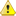  В строке №1 сегмент 150 кода по БК не найден в справочнике «Коды аналитических групп»